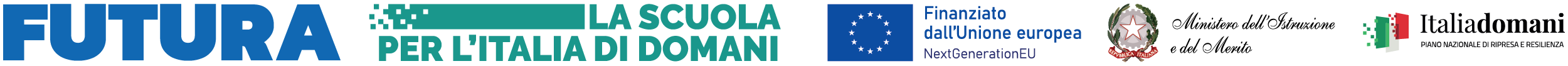 ALLEGATO ADOMANDA ESPERTO COLLAUDATORE OGGETTO: Avviso selezione collaudatore - Piano nazionale di ripresa e resilienza, Missione 4 – Istruzione e ricerca – Componente 1 – Potenziamento dell’offerta dei servizi di istruzione dagli asili nido alle università – Investimento 3.2 “Scuola 4.0. – Scuole innovative, cablaggio, nuovi ambienti di apprendimento e laboratori”, finanziato dall’Unione europea – Next Generation EU – “Azione 1: Next generation classrooms – Ambienti di apprendimento innovativi”M4C1I3.2-2022-961-P-23345 CUP G14D22006090006Al Dirigente Scolasticodell’Istituto Comprensivo Como Nord_ l _ sottoscritt _  _________________________________________________________________nat_ a _______________________________ (provincia di _______ ) il ____________________e residente in ________________________________________________ (provincia di _______ )c.a.p. ___________ via _____________________________________________________ n.____tel.	______________________ e-mail ______________________________________________CHIEDEdi partecipare, con riguardo al Progetto M4C1I3.2-2022-961-P-23345 alla procedura di selezione, mediante valutazione comparativa, per il conferimento dell’incarico di:  COLLAUDATORE 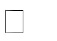 _ l _ sottoscritt _ , consapevole delle sanzioni penali previste dall’art. 76 del DPR n. 445/2000 per le ipotesi di falsità in atti e dichiarazioni mendaci,Dichiara sotto la propria responsabilitàdi essere cittadin_ italian_ ;di godere dei diritti politici;di non aver subito condanne penali ovvero di avere i seguenti procedimenti penali in corso: _______________________________________________________________ ;di essere in possesso dei requisiti di accesso, richiesti nell’avviso relativo alla presente procedura di selezione, come specificato nell’allegato curriculum vitae;di non essere collegato, per nessuna ragione, a Ditte o Società interessate alla partecipazione alla gara per la fornitura delle opere e dei beni, relativa al Progetto summenzionato._l _ sottoscritt_ dichiara di aver preso visione e di accettare integralmente le disposizioni e le condizioni previste nell’Avviso pubblico di selezione.A tal fine dichiara i seguenti titoli e indica il punteggio abbinato sulla base di quanto stabilito nei criteri di selezione dell’avviso. Si RIPORTA ALLEGATO B RELATIVO ALLA GRIGLIA DEI CRITERI DI SELEZIONEALLEGATO B Si allega:Allegato C Dichiarazioni di inconferibilità – incompatibilità Curriculum vitae formato europeoCopia del documento di riconoscimentoData _______________________	In fede   ________________________ALLEGATO CDICHIARAZIONE SULL’INSUSSISTENZA DI CAUSE DI INCONFERIBILITA’ E DI INCOMPATIBILITA’ DI CUI ALL’ARTICOLO 20, COMMA 1, DEL DECRETO LEGISLATIVO 8 APRILE 2013, N. 39Il/La sottoscritto/a ___________________________________________________________nato/a _________________ il _________ in relazione all’incarico di ___________________________________Consapevole delle responsabilità e delle sanzioni penali stabili dalla legge per le false attestazioni e dichiarazioni mendaci (artt. 75 e 76 D.P.R. n. 445/2000), sotto la propria responsabilitàDICHIARADi non incorrere in alcuna delle cause di inconferibilità e di incompatibilità previste dal decreto legislativo 8 aprile 2013, n. 39.Il/La sottoscritto/a si impegna, altresì, a comunicare tempestivamente eventuali variazioni del contenuto della presente dichiarazione e a rendere, nel caso, una nuova dichiarazione sostitutiva.La presente dichiarazione è resa ai sensi e per gli effetti di cui all’art. 20 del citato decreto legislativo n. 39/2013.Data___________________ firma____________________________________________ Ai sensi degli art. 46 e 47 del DPR 28.12.2000 n. 445, consapevole della responsabilità penale cui può andare incontro in caso di affermazioni mendaci ai sensi dell'art. 76 del medesimo DPR 445/2000 dichiara di avere la necessaria conoscenza della piattaforma PNNR e di quant’altro occorrente per svolgere con correttezza tempestività ed efficacia i compiti inerenti la figura professionale per la quale si partecipa ovvero di acquisirla nei tempi previsti dall’incarico Data___________________ firma____________________________________________ Il/la sottoscritto/a, ai sensi della legge 196/03, autorizza e alle successive modifiche e integrazioni GDPR 679/2016, autorizza l’istituto IC COMO NORD al trattamento dei dati contenuti nella presente autocertificazione esclusivamente nell’ambito e per i fini istituzionali della Pubblica Amministrazione Data___________________ firma____________________________________________L' ISTRUZIONE, LA FORMAZIONE NELLO SPECIFICO DIPARTIMENTO IN CUI SI CONCORREL' ISTRUZIONE, LA FORMAZIONE NELLO SPECIFICO DIPARTIMENTO IN CUI SI CONCORREL' ISTRUZIONE, LA FORMAZIONE NELLO SPECIFICO DIPARTIMENTO IN CUI SI CONCORREL' ISTRUZIONE, LA FORMAZIONE NELLO SPECIFICO DIPARTIMENTO IN CUI SI CONCORREL' ISTRUZIONE, LA FORMAZIONE NELLO SPECIFICO DIPARTIMENTO IN CUI SI CONCORREL' ISTRUZIONE, LA FORMAZIONE NELLO SPECIFICO DIPARTIMENTO IN CUI SI CONCORREL' ISTRUZIONE, LA FORMAZIONE NELLO SPECIFICO DIPARTIMENTO IN CUI SI CONCORREA1. LAUREA INERENTE AL RUOLO SPECIFICO (vecchio ordinamento o magistrale)Verrà valutata una sola laureaVerrà valutata una sola laureaVerrà valutata una sola laureaPUNTEGGIORiportare il punteggioPUNTEGGIO ACCERTATO DALLA COMMISSIONEPUNTEGGIO ACCERTATO DALLA COMMISSIONEA1. LAUREA INERENTE AL RUOLO SPECIFICO (vecchio ordinamento o magistrale)Verrà valutata una sola laureaVerrà valutata una sola laureaVerrà valutata una sola laureaA2. LAUREA INERENTE AL RUOLO SPECIFICO (triennale, in alternativa al punto A 1Verrà valutata una sola laureaVerrà valutata una sola laureaVerrà valutata una sola laureaA3. DIPLOMA (in alternativa ai punti A1 e A2)Verrà valutato un solo diplomaVerrà valutato un solo diplomaVerrà valutato un solo diplomaCERTIFICAZIONI OTTENUTE NELLO SPECIFICO SETTORE IN CUI SI CONCORRECERTIFICAZIONI OTTENUTE NELLO SPECIFICO SETTORE IN CUI SI CONCORRECERTIFICAZIONI OTTENUTE NELLO SPECIFICO SETTORE IN CUI SI CONCORRECERTIFICAZIONI OTTENUTE NELLO SPECIFICO SETTORE IN CUI SI CONCORRECERTIFICAZIONI OTTENUTE NELLO SPECIFICO SETTORE IN CUI SI CONCORRECERTIFICAZIONI OTTENUTE NELLO SPECIFICO SETTORE IN CUI SI CONCORRECERTIFICAZIONI OTTENUTE NELLO SPECIFICO SETTORE IN CUI SI CONCORREB1. COMPETENZE I.C.T. CERTIFICATE riconosciute dal MIURB1. COMPETENZE I.C.T. CERTIFICATE riconosciute dal MIURMax 5 cert.LE ESPERIENZE NELLO SPECIFICO SETTORE IN CUI SI CONCORRELE ESPERIENZE NELLO SPECIFICO SETTORE IN CUI SI CONCORRELE ESPERIENZE NELLO SPECIFICO SETTORE IN CUI SI CONCORRELE ESPERIENZE NELLO SPECIFICO SETTORE IN CUI SI CONCORRELE ESPERIENZE NELLO SPECIFICO SETTORE IN CUI SI CONCORRELE ESPERIENZE NELLO SPECIFICO SETTORE IN CUI SI CONCORREC1. CONOSCENZE SPECIFICHE DELL'ARGOMENTO (documentate attraverso esperienze lavorative professionali, pubbliche o private, di stesura di capitolati tecnici, di collaudo e/o progettazione degli ambienti, di ogni altra attività riguardante la tematica dell’incarico)– precedenti incarichi di progettista e/o collaudatore in progetti finanziati con progetti europeiC1. CONOSCENZE SPECIFICHE DELL'ARGOMENTO (documentate attraverso esperienze lavorative professionali, pubbliche o private, di stesura di capitolati tecnici, di collaudo e/o progettazione degli ambienti, di ogni altra attività riguardante la tematica dell’incarico)– precedenti incarichi di progettista e/o collaudatore in progetti finanziati con progetti europeiMax 20C2. CONOSCENZE SPECIFICHE DELL'ARGOMENTO (documentate attraverso docenze sull’argomento e/o attestati di partecipazione a corsi di formazioni inerenti gli argomenti)C2. CONOSCENZE SPECIFICHE DELL'ARGOMENTO (documentate attraverso docenze sull’argomento e/o attestati di partecipazione a corsi di formazioni inerenti gli argomenti)Max 10C3. CONOSCENZE SPECIFICHE DELL'ARGOMENTO (documentate attraverso esperienze lavorative professionali (minimo 20 ore) nei PON FESR (progettista/collaudatore)C3. CONOSCENZE SPECIFICHE DELL'ARGOMENTO (documentate attraverso esperienze lavorative professionali (minimo 20 ore) nei PON FESR (progettista/collaudatore)Max 10C4. CONOSCENZE SPECIFICHE DELL' ARGOMENTO (documentate attraverso esperienze di relatore/formatore in corsi/convegni inerenti alla tematica dell’incaricoC4. CONOSCENZE SPECIFICHE DELL' ARGOMENTO (documentate attraverso esperienze di relatore/formatore in corsi/convegni inerenti alla tematica dell’incaricoMax 5C5. CONOSCENZE SPECIFICHE DELL' ARGOMENTO (documentate attraverso pubblicazioni)C5. CONOSCENZE SPECIFICHE DELL' ARGOMENTO (documentate attraverso pubblicazioni)Max 5